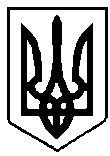 ВАРАСЬКА МІСЬКА РАДАВИКОНАВЧИЙ КОМІТЕТВАРАСЬКОЇ МІСЬКОЇ РАДИ                   Р І Ш Е Н Н Я                            02.05.2023                                        м.Вараш                                       №126-РВ-23Заслухавши звіт про виконання Програми економічного і соціального розвитку Вараської міської територіальної громади на 2022 рік, що затверджена рішенням Вараської міської ради від 17 грудня 2021 року №1171, на підставі статті 143 Конституції України, Указу Президента України від 24 лютого 2022 року №64 «Про введення воєнного стану в Україні», керуючись статтями 27, 52, 59 Закону України «Про місцеве самоврядування в Україні», виконавчий комітет Вараської міської радиВ И Р І Ш И В:Схвалити звіт про виконання Програми економічного і соціального розвитку Вараської міської територіальної громади на 2022 рік №7200-СЗ-25-23, згідно з додатком.Міський голова				                       	  Олександр МЕНЗУЛ 	Про схвалення звіту про виконання Програми економічного і соціального розвитку Вараської міської територіальної громади на 2022 рік